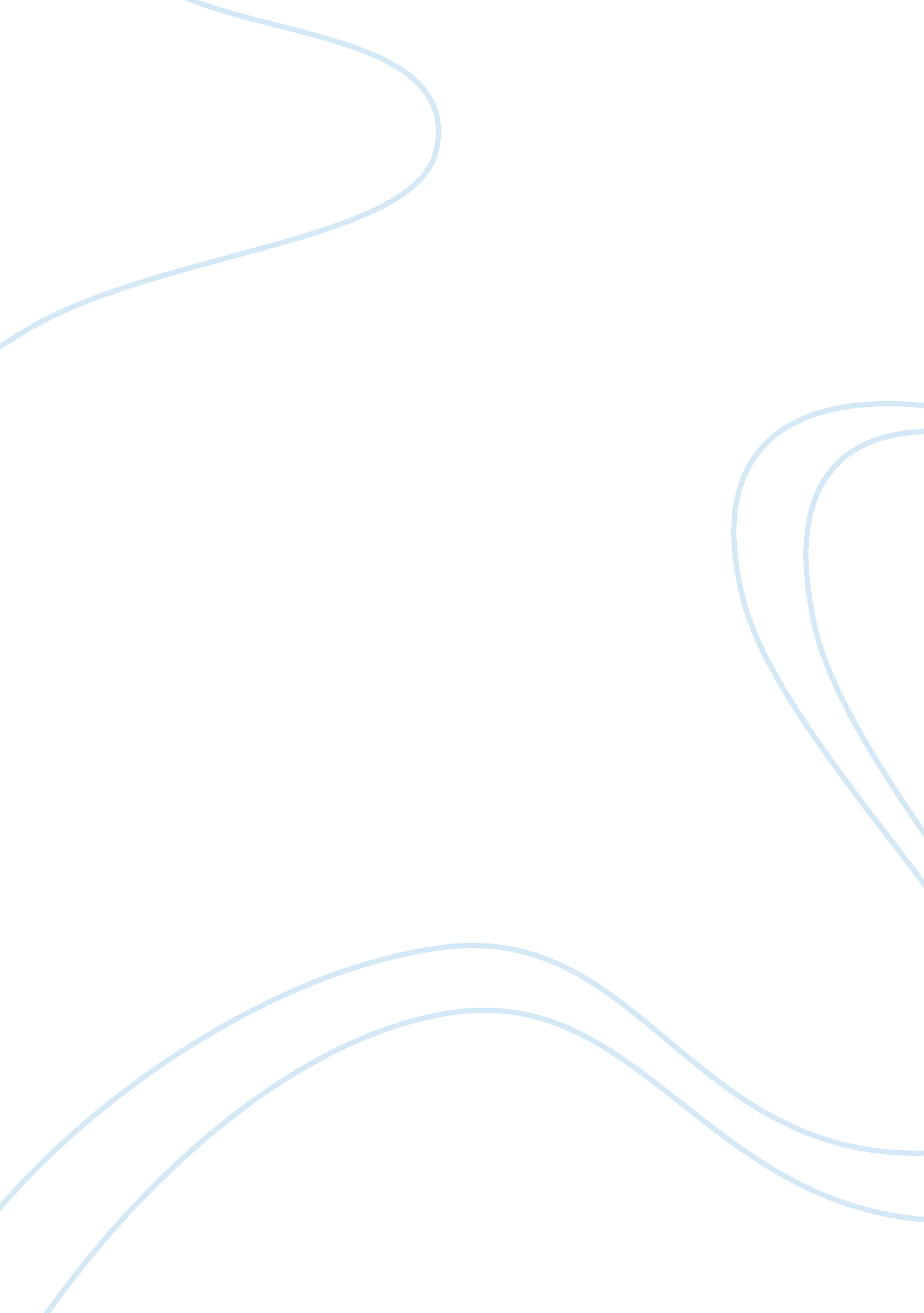 Ideas for a successful speechPsychology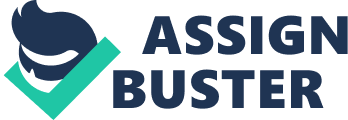 My audience could see for themselves just which point I was making, thus easing my work and aiding their understanding. 
However, I feel that it would have helped my speech even more if I had added some more detail regarding how it is easier for married couples to pay their taxes: this could have included how, on average, they work full-time rather than part-time, as opposed to the students, and also how they get paid more when compared to the students. 
Other than this point, I am quite satisfied with my speech, both its preparation and its delivery. Once again, I concede that it was also because I was talking to an audience which could personally relate to the issue, thereby highlighting the point that it is always better to deliver a speech that touches upon issues that are relevant to the audience. 